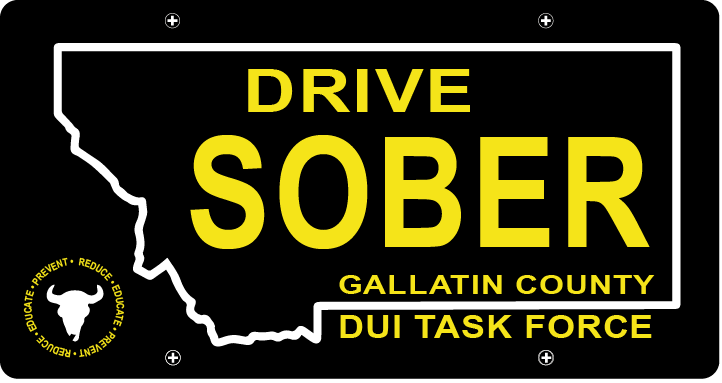 Gallatin County DUI Task ForceMeetingLocation:  Law & Justice Center Rm, 205
Date:  Wednesday, 3/18/2020
Time:  5:30 – 6:30Leah Mobley, CoordinatorMission MomentThe mission of the Gallatin County DUI Task Force is to reduce the incidence of driving under the influence of alcohol and other drugs by being the “face of DUI prevention” by providing education, funding, networking opportunities, enforcement and public advocacy in Gallatin County. – Katy Fritz, ChairConsent AgendaApprove Minutes from January Meeting. – Katy Fritz, ChairBrainstorm Session – Leah Mobley, CoordinatorBreak into groups: tangible goals for the task force?Survey Upcoming Awards Ceremony 4/8DUI Task Force Challenge CoinsRetractable BannerMembership Removal of Jerry PapePI & E Committee UpdateDrivers Ed 2/13  _________.